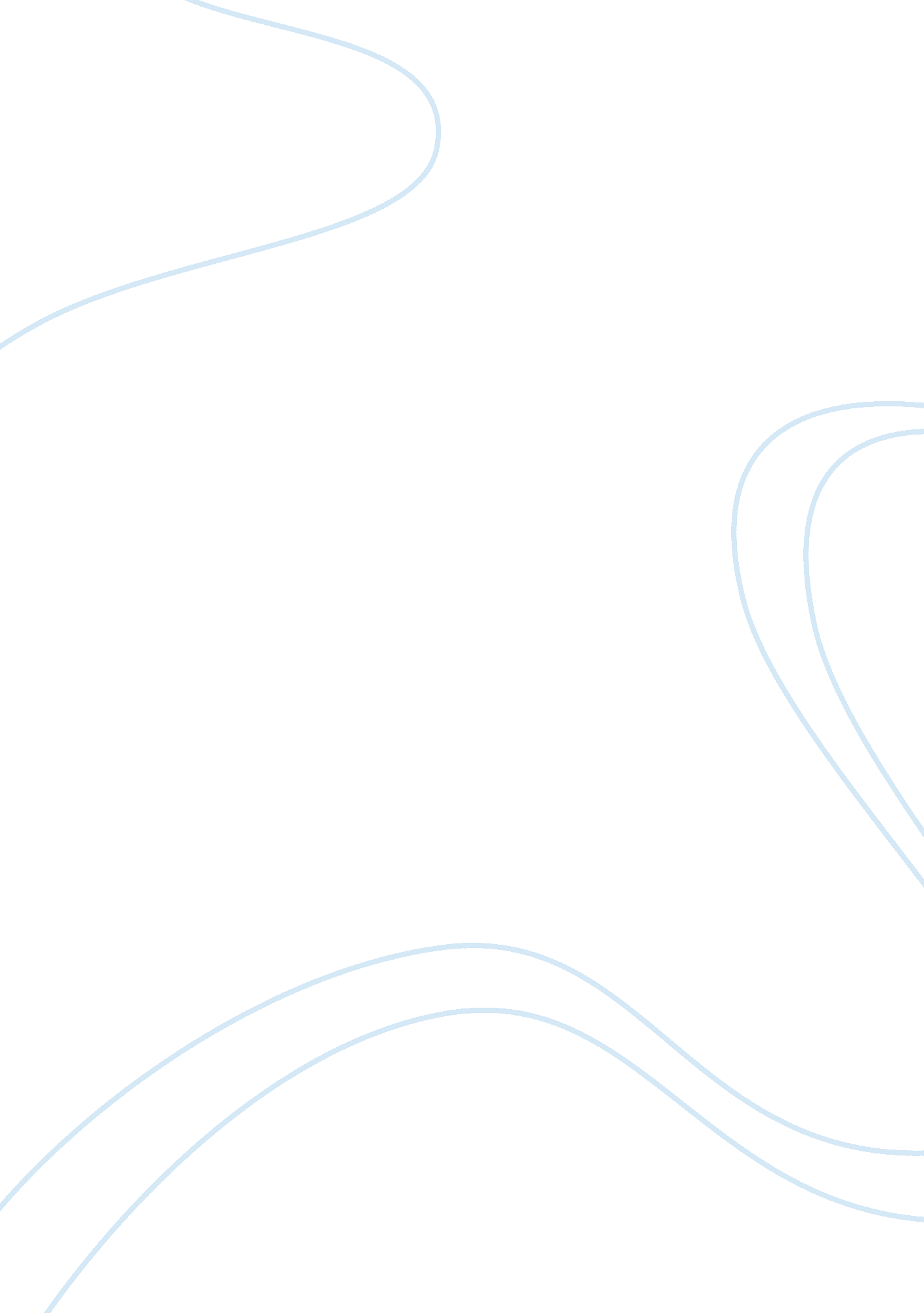 Comedic genresArt & Culture, Artists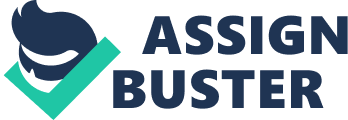 Teacher Jim Carrey’s The Mask I would like to use as an example one of my favorite comedy films of all time which is The Mask starred by one of my most favorite actor Jim Carrey. Jim Carrey played the character of Stanley Ipkiss who transformed into a green masked hyper hero every time he wore the mysterious mask. 
The identifying things that made the film The Mask a favorite comedy film are the criteria of character comedy, surreal comedy and physical comedy. 
The character of Stanley Ipkiss when he wears the mask is an obvious character comedy because of how the character acts strangely and funny. The character makes an exaggerated expression every time it speaks or makes a point that makes it very funny. The acting involved here in giving life to the character of the mask made me a fan of Jim Carrey because of the genius of how he portrayed the character. 
Another criteria of comedy present in the mask that made it a choice is surreal comedy. Stanley Ipkiss is just a typical bank clerk but he transforms into a dreamy character of The Mask whose dreamy like character with exaggerated acting made it very funny. 
Finally, there is the physical comedy involved with the various contortions of the face and body of the character which portrayed exaggerated emotions that made the character of Stanley Ipkiss a funny manic superhero every time it transforms into the mask. Again, I find the acting of Jim Carrey unparalleled as he was successful in portraying both the regular bank clerk Stanley Ipkiss to the maniac mask. 